Document Number: COP-WFP-WFD-06-2013-v1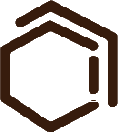 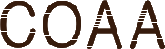 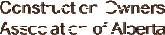 Installation Work Package Life Cycle#4 Control of IWP in the FieldReturn IWP to Planning department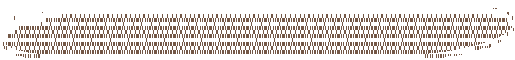 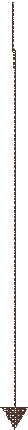 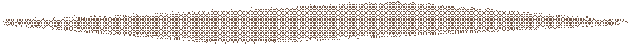 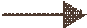 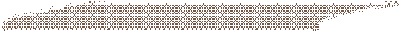 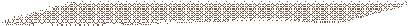 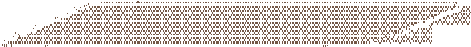 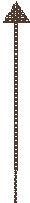 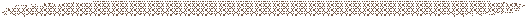 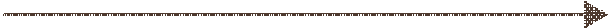 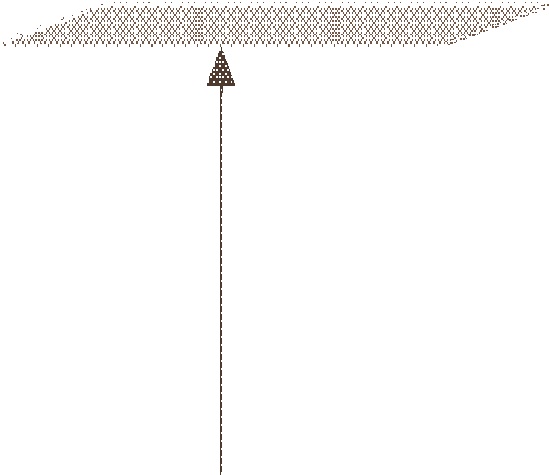 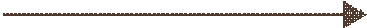 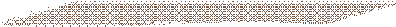 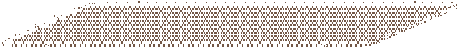 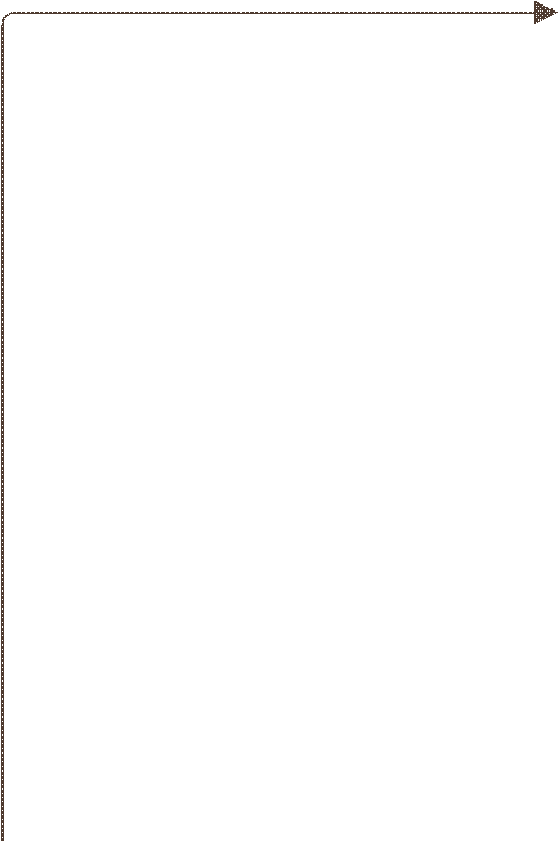 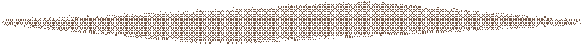 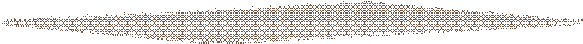 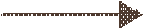 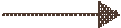 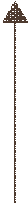 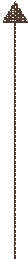 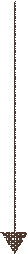 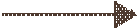 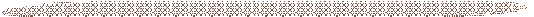 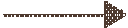 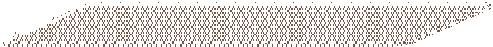 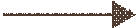 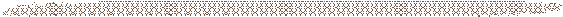 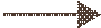 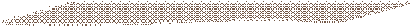 Planning department files complete IWPsConfirm progress reportSee #5 IWP Close Out (A)Completed ItemsSee #3 IWP Issuance to the field (A)Monitor the status until completeRemove unfinished tasks for repackagingRemoved ItemsSee #1 Electronic IWP creation (A)YESYESRepackPlanning department records progress from fieldIs the IWP 100% complete	NO within the scheduled timeframe?Is it Feasible for IWP to	NO remain in the field?Is the IWP to be held or unfinished items to berepackagedHoldReturn IWP to Planning departmentMonitor IWP until Hold is removedSee #3 IWPIssuance to Field (A)Author: Robin Mikaelsson Approver: COAA WFP CommitteePage 1 of 1 WFP-WFD-2013-146-A   IWP  Lifecycle  4.vsd